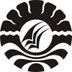     KEMENTERIAN RISET, TEKNOLOGI DAN  PENDIDIKAN TINGGI UNIVERSITAS NEGERI MAKASSARFAKULTAS ILMU PENDIDIKANJURUSAN PENDIDIKAN LUAR BIASAAlamat: kampus UNM Tidung UNM Jl. Tamalate I Makassar   Telepon 0411 884457 - 883076.883076PENGESAHAN UJIAN SKRIPSI	Skripsi diterima oleh panitia ujian skripsi Fakultas Ilmu pendidikan Universitas Negeri Makassar dengan SK Dekan No. 6719/UN36.4/PP/2017, tanggal 20 Oktober 2017, dan telah diujiankan pada hari Jum’at, tanggal 27 Oktober 2017 sebagai persyaratan memperoleh gelar sarjana pada Jurusan Pendidikan Luar Biasa serta telah dinyatakan LULUS.Makassar, 31 Oktober 2017Disahkan oleh,Dekan FIP UNMDr. Abdullah Sinring, M.PdNIP. 19620303 198803 1 003Panitia Ujian :Ketua		: Dr. Pattaufi, M.Si				(……………………….)Sekretaris		: Dra. Tatiana Meidina, M.Si			(……………………….)Pembimbing I	: Dra. Hj. St. Kasmawati, M.Si		(……………………….)Pembimbing II	: Drs. Djoni Rosyidi, M.Pd			(……………………….)Penguji I		: Drs. Andi Budiman, M. kes			(……………………….)Penguji II		: Dr. Rudi Amir, S.Pd. M.Pd			(……………………….)